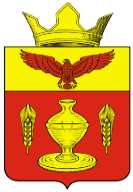 ВОЛГОГРАДСКАЯ ОБЛАСТЬПАЛЛАСОВСКИЙ МУНИЦИПАЛЬНЫЙ РАЙОН
ГОНЧАРОВСКИЙ  СЕЛЬСКИЙ СОВЕТРЕШЕНИЕ23 сентября 2019 год	                     п. Золотари	                                   № 38/6О внесении изменений и дополненийв решение № 25/6 от 26.10.2009г. «О Положении о комиссии  Гончаровского сельского Совета по жилищно-коммунальному хозяйству, строительству, транспорту и промышленности»         С целью приведения законодательства Гончаровского сельского поселения в соответствии с действующим законодательством, руководствуясь статьей 7 Федерального закона от 06 октября 2003 года № 131-ФЗ «Об общих принципах организации местного самоуправления в Российской Федерации», Гончаровский  сельский СоветРЕШИЛ:               1.Внести изменения и дополнения в  решение   № 25/6 от 26.10.2009г.«О Положении о комиссии  Гончаровского сельского Совета по жилищно-коммунальному хозяйству, строительству, транспорту и промышленности» - (далее- Решение).               1.1 Пункт 2 Решения  изложить в следующей редакции:              «Утвердить персональный состав комиссии по жилищно-коммунальному хозяйству, стоительству, транспорту и промышленности, депутаты: Дудников В.И., Балдин С.В., Ильжанов Ш.Ж.Данное решение обнародовать путём размещения на информационных стендах.»              2. Контроль за исполнением настоящего решения, оставляю за собой.               3.Настоящее решение вступает в силу с момента официального опубликования (обнародования).Глава Гончаровского                                                                С.Г. Нургазиевсельского поселения	Рег. № 38/2019г.                                                                                                                                                               Приложениек решению Гончаровского сельского Советаот 23.09.2019 г. N 38/6Положение
о комиссии Гончаровского сельского Совета по жилищно-коммунальному хозяйству, строительству, транспорту и промышленности1. Общие положенияКомиссия Гончаровского сельского Совета по жилищно-коммунальному хозяйству, строительству, транспорту и промышленности (далее - комиссия) является постоянно действующим коллегиальным органом Гончаровского сельского Совета (далее - Совет), формируется из числа депутатов Совета на срок их полномочий для предварительного рассмотрения и подготовки вопросов, относящихся к ведению данной комиссии, содействия реализации федеральных законов, законов и других нормативных правовых актов Волгоградской области, муниципальных правовых актов, контроля за деятельностью органов исполнительной власти Гончаровского сельского поселения в пределах и формах, установленных законами Волгоградской области и муниципальными правовыми актами.В своей деятельности комиссия руководствуется Конституцией Российской Федерации, конституционными федеральными законами, федеральными законами, указами Президента Российской Федерации, постановлениями Правительства Российской Федерации, законами Волгоградской области, Уставом Гончаровского сельского поселения, муниципальными правовыми актами, решениями Совета, настоящим Положением и Регламентом Совета.Персональный состав комиссии утверждается решением Совета на основе письменных заявлений депутатов.Численный состав комиссии не может быть менее трех депутатов.Член комиссии может быть членом другой(их) комиссии(ий).Комиссия строит свою работу на основе гласности, коллегиального обсуждения и решения вопросов, относящихся к компетенции комиссии.2. Задачи комиссииОсновными задачами комиссии являются:разработка и предварительное рассмотрение проектов муниципальных правовых актов в сфере жилищно-коммунального хозяйства, строительства, транспорта и промышленности;предварительное рассмотрение, оценка и подготовка рекомендаций для соответствующих структур администрации поселения и Совета по программам в сфере жилищно-коммунального хозяйства, строительства, транспорта и промышленности;предварительное рассмотрение и подготовка вопросов, относящихся к ведению Совета;осуществление контрольных функций в пределах своей компетенции и по поручению Совета;проведение депутатских слушаний по вопросам, отнесенным к ведению комиссии;разработка планов правотворческой деятельности комиссии и Совета в сфере жилищно-коммунального хозяйства, строительства, транспорта и промышленности;внесение предложений о назначении экспертизы профильных проектов муниципальных правовых актов;внесение предложений по реализации Советом права законодательной инициативы в Волгоградской областной Думе по направлениям деятельности комиссии.3. Основные направления деятельности комиссииКомиссия осуществляет предварительное рассмотрение и подготовку вопросов:капитального, в том числе жилищного строительства;системы ипотечного кредитования;жилищно-коммунального хозяйства;архитектуры и градостроительства;строительства и ремонта дорожного комплекса;транспорта и промышленности.Комиссия рассматривает проекты муниципальных правовых актов по вопросам сферы деятельности комиссии и готовит по ним предложения, заключения и рекомендации.Комиссия осуществляет рассмотрение иных вопросов по поручению председателя Совета или инициативе членов комиссии.Комиссия рассматривает и готовит рекомендации и предложения комиссии Совета по бюджетной, налоговой и экономической политике и Совету по вопросам обеспечения устойчивого развития в Заволжском сельском поселении жилищно-коммунального хозяйства, строительства, транспорта и промышленности.4. Полномочия комиссииКомиссия по вопросам, относящимся к ее компетенции, вправе:вносить предложения по повестке заседания Совета;вносить предложения по вопросам своей деятельности на рассмотрение Советом;заслушивать на своих заседаниях доклады и сообщения руководителей комиссий и специалистов администрации Гончаровского сельского поселения, сообщения руководителей организаций, расположенных на территории Гончаровского сельского поселения, об исполнении федерального и областного законодательства, муниципальных правовых актов по вопросам своей компетенции;вносить предложения о заслушивании на заседании Совета информации государственных органов, органов местного самоуправления, должностных лиц организаций об исполнении муниципальных правовых актов в сфере своей компетенции;взаимодействовать по предметам своего ведения с органами местного самоуправления, администрацией Гончаровского сельского поселения, организациями сельского поселения;запрашивать и получать от должностных лиц администрации Гончаровского сельского поселения, органов местного самоуправления, организаций, расположенных на территории Гончаровского сельского поселения, информацию и необходимые материалы по предметам ведения комиссии в установленные законодательством сроки;привлекать к своей работе по согласованию депутатов Совета, не входящих в состав комиссии, представителей государственных органов, организаций, а также специалистов, консультантов;рекомендовать членов своей комиссии в состав временных комиссий и рабочих групп, образуемых Советом;осуществлять в соответствии с действующим законодательством контрольные функции за исполнением действующего законодательства по вопросам своей компетенции;вносить предложения о снятии с контроля решений Совета.5. Структура комиссии и организация ее работыКомиссия состоит из председателя, заместителя председателя, членов комиссии. Председатель комиссии и его заместитель избираются простым большинством голосов членов комиссии и утверждаются Советом.Председатель комиссии:созывает и ведет заседания комиссии;определяет предварительную повестку заседания комиссии;вносит предложения по плану работы комиссии, в том числе по непрофильным для комиссии вопросам, внесенным председателем Совета, его заместителями и иными должностными лицами Совета;организует подготовку необходимых документов и материалов к заседанию;приглашает для участия в заседании комиссии представителей государственных органов, органов местного самоуправления, организаций, общественных объединений;представляет комиссию в отношениях с Советом, государственными органами и органами местного самоуправления, общественными объединениями, средствами массовой информации, организациями и гражданами;организует работу членов комиссии, дает им постоянные и временные поручения, оказывает содействие в осуществлении ими своих полномочий;направляет членам комиссии материалы и документы, связанные с деятельностью комиссии;организует работу по исполнению принятых комиссией решений, информирует членов комиссии о ходе этой работы;организует проведение семинаров, встреч, "круглых столов" и иных мероприятий, отнесенных к ведению комиссии;исполняет иные полномочия по организации работы комиссии.Заместитель председателя комиссии выполняет по поручению председателя комиссии отдельные постоянные и временные поручения, действует по собственной инициативе в пределах компетенции комиссии, замещает председателя в случае его отсутствия или невозможности осуществления им своих обязанностей.Член комиссии вправе изучать вопросы, отнесенные к ведению комиссии, анализировать и обобщать предложения юридических и физических лиц, вносить свои выводы и предложения в комиссию в письменном виде.Основной формой работы комиссии является заседание. Заседание комиссии созывается председателем комиссии согласно плану работы комиссии, а также по мере необходимости для решения текущих вопросов, но не реже двух раз в месяц.Внеплановые заседания комиссии созываются и проводятся не позднее трех дней со дня принятия решения по инициативе председателя комиссии, либо по письменной просьбе не менее трети численного состава членов комиссии при условии предоставления соответствующего пакета документов, отвечающих всем требованиям и правилам документооборота.Депутаты, входящие в состав комиссии, обязаны присутствовать на его заседании, а при невозможности - заблаговременно информировать об этом председателя комиссии.Заседание комиссии правомочно, если на нем присутствует не менее половины состава комиссии.Решение комиссии принимается большинством голосов от числа присутствующих на заседании депутатов комиссии, а в случае равенства голосов голос председателя комиссии является определяющим.При рассмотрении вопросов, относящихся к ведению двух или нескольких комиссий, по инициативе комиссий либо по поручению Совета проводятся совместные заседания комиссий. В этом случае заседания ведут председатели этих комиссий по согласованию между собой.Для подготовки рассматриваемых вопросов и организации депутатских слушаний комиссия вправе создавать рабочие группы из числа депутатов, представителей Совета и администрации сельского поселения, государственных и общественных организаций, научных учреждений, а также специалистов и ученых по согласованию с ними.В проект повестки дня заседания комиссии включаются вопросы, определенные планом работы комиссии, решениями Совета, поручениями председателя Совета, заместителя председателя Совета, а также вопросы, предложенные членами комиссии, при соблюдении требований документооборота в Совете.Заседания ведутся открыто. Комиссия вправе принять решение о проведении закрытого, а равно выездного или проводимого в иной форме заседания. На открытом заседании комиссии имеют право присутствовать представители средств массовой информации.Текущий порядок подготовки и рассмотрения вопросов устанавливается председателем комиссии при участии членов комиссии.На заседании комиссии ведется протокол, в котором указываются фамилия, имя, отчество и должность присутствующих, перечень обсуждаемых вопросов, фиксируются мнения участников заседания и результаты голосования. Протокол подписывается председателем комиссии, а в случае его отсутствия - заместителем.Протоколы совместных заседаний подписываются председателями соответствующих комиссий.Правовое, материально-техническое, организационное, информационное обеспечение деятельности комиссии осуществляет Совет.6. Заключительные положенияРеорганизация или ликвидация комиссии осуществляется на заседании Совета и оформляется решением.Настоящее Положение вступает в силу после его утверждения Советом.Внесение изменений и дополнений в настоящее Положение осуществляется на основании решения комиссии с последующим утверждением Советом.ПРЕДСЕДАТЕЛЬГОНЧАРОВСКОГОСЕЛЬСКОГО СОВЕТА                                                                              С.Г. Нургазиев 